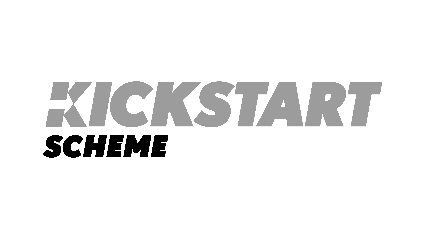 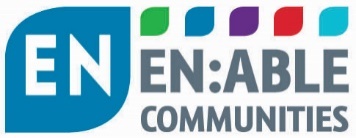 As part of the application proccess, you will need to provide a branded Job Description for the DWP to use in their recruitment processes. In addition, please attach the following policies with this form:Safeguarding Health and safetyManual handling and procedure document, Lone Working, Policy on reducing health and safety risks of workplace equipment, Policy and procedure on display screen equipmentCOVID-19 Risk AssessmentIf you do not have any of these documents, then EN:Able Communities can support you by providing template documents. Please contact kickstart@efficiencynorth.org for more information.Company DetailsCompany DetailsCompany NameCompany AddressCompany/Charity No.Contact DetailsContact DetailsNameEmailTelephonePlacement DetailsPlacement DetailsNo. of Placements WantedRole Title(s)/TypesRole DetailsPlease provide as much information as possible. The DWP will look carefully at this information when deciding whether to accept this role as a placement. And DWP Job Coaches will use this information to match possible applicants.If you have more than one role type being offered, please copy and paste this table and fill it in for each additional role.Role DetailsPlease provide as much information as possible. The DWP will look carefully at this information when deciding whether to accept this role as a placement. And DWP Job Coaches will use this information to match possible applicants.If you have more than one role type being offered, please copy and paste this table and fill it in for each additional role.Role DetailsPlease provide as much information as possible. The DWP will look carefully at this information when deciding whether to accept this role as a placement. And DWP Job Coaches will use this information to match possible applicants.If you have more than one role type being offered, please copy and paste this table and fill it in for each additional role.Role TitleEarliest Start DateLocation (Workplace Address, or Work from Home)No. of Hours for Posts(Kickstart will pay for 25 hours/week. If you wish to employ the person for more hours, then you will need to pay the extra costs (including NI/pension))Proposed Pay Level(Kickstart will pay national minimum wage: £4.55 for under 18s, and £8.20 for those aged 21 to 24. If you wish to pay above this, then you will need to pay the extra costs (including NI/pension))Reason for this New RoleMain DutiesEssential/Desirable SkillsEssentialDesirableEssential/Desirable SkillsOther InformationOther InformationOther InformationOther InformationWhat type of insurance do you have?No InsurancePublic LiabilityPublic and Employers LiabilityWhat type of insurance do you have?What employability support are you planning to offer the young people on your placements?Do you have any further information about the placements that you feel is relevant to the application?Do you envisage being able to offer further placements for young people using the scheme once these ones have ended after the initial 6 months? If so, how many?